ФИО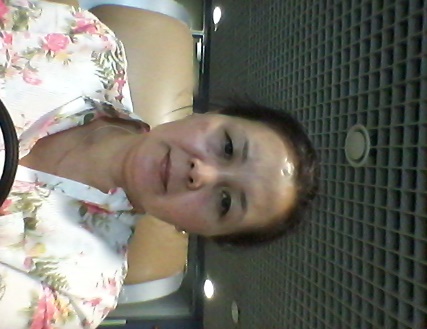 Дата рождения : 01.01.1972г.2.      В 1994 году окончила Кыргызский Государственный    Медицинский Институт (КГМИ - КГМА), Фармацевтический факультет, специальность фармация. 3.     Сфера профессиональной деятельности: Провизор.Дата рождения : 01.01.1972г.2.      В 1994 году окончила Кыргызский Государственный    Медицинский Институт (КГМИ - КГМА), Фармацевтический факультет, специальность фармация. 3.     Сфера профессиональной деятельности: Провизор.Дата рождения : 01.01.1972г.2.      В 1994 году окончила Кыргызский Государственный    Медицинский Институт (КГМИ - КГМА), Фармацевтический факультет, специальность фармация. 3.     Сфера профессиональной деятельности: Провизор.Дата рождения : 01.01.1972г.2.      В 1994 году окончила Кыргызский Государственный    Медицинский Институт (КГМИ - КГМА), Фармацевтический факультет, специальность фармация. 3.     Сфера профессиональной деятельности: Провизор.Дата рождения : 01.01.1972г.2.      В 1994 году окончила Кыргызский Государственный    Медицинский Институт (КГМИ - КГМА), Фармацевтический факультет, специальность фармация. 3.     Сфера профессиональной деятельности: Провизор.Дата рождения : 01.01.1972г.2.      В 1994 году окончила Кыргызский Государственный    Медицинский Институт (КГМИ - КГМА), Фармацевтический факультет, специальность фармация. 3.     Сфера профессиональной деятельности: Провизор.Дата рождения : 01.01.1972г.2.      В 1994 году окончила Кыргызский Государственный    Медицинский Институт (КГМИ - КГМА), Фармацевтический факультет, специальность фармация. 3.     Сфера профессиональной деятельности: Провизор.Дата рождения : 01.01.1972г.2.      В 1994 году окончила Кыргызский Государственный    Медицинский Институт (КГМИ - КГМА), Фармацевтический факультет, специальность фармация. 3.     Сфера профессиональной деятельности: Провизор.Персональная информацияПерсональная информацияПерсональная информацияПерсональная информацияПерсональная информацияПерсональная информацияПерсональная информацияПерсональная информацияПерсональная информацияПерсональная информацияПерсональная информацияПерсональная информацияПерсональная информацияФамилия Фамилия Фамилия Фамилия БектемироваБектемироваБектемироваБектемироваБектемироваБектемироваБектемироваБектемироваБектемироваИмя Имя Имя Имя ЖаныгулЖаныгулЖаныгулЖаныгулЖаныгулЖаныгулЖаныгулЖаныгулЖаныгулОтчествоОтчествоОтчествоОтчествоЖолдошовнаЖолдошовнаЖолдошовнаЖолдошовнаЖолдошовнаЖолдошовнаЖолдошовнаЖолдошовнаЖолдошовнаДата рожденияДата рожденияДата рожденияДата рождения01.01.1972.01.01.1972.01.01.1972.01.01.1972.01.01.1972.01.01.1972.01.01.1972.01.01.1972.01.01.1972.Контактная информация:Контактная информация:Контактная информация:Рабочий телефонРабочий телефонРабочий телефонРабочий телефонРабочий телефонРабочий телефонКонтактная информация:Контактная информация:Контактная информация:Домашний телефонДомашний телефонДомашний телефонДомашний телефонДомашний телефонДомашний телефонКонтактная информация:Контактная информация:Контактная информация:Мобильный телефонМобильный телефонМобильный телефонМобильный телефонМобильный телефонМобильный телефон+996776263840+996776263840+996776263840+996776263840Контактная информация:Контактная информация:Контактная информация:ФаксФаксФаксФаксФаксФаксКонтактная информация:Контактная информация:Контактная информация:E-mailE-mailE-mailE-mailE-mailE-mailbektemirova7172@mail.rubektemirova7172@mail.rubektemirova7172@mail.rubektemirova7172@mail.ruОБРАЗОВАНИЕ:ОБРАЗОВАНИЕ:ОБРАЗОВАНИЕ:ОБРАЗОВАНИЕ:ОБРАЗОВАНИЕ:ОБРАЗОВАНИЕ:ОБРАЗОВАНИЕ:ОБРАЗОВАНИЕ:ОБРАЗОВАНИЕ:ОБРАЗОВАНИЕ:ОБРАЗОВАНИЕ:ОБРАЗОВАНИЕ:ОБРАЗОВАНИЕ:Дата начала / окончанияВузВузВузВузВузВузФакультетФакультетФакультетФакультетФакультетСпециальность1989-1994КГМИ (Кыргызский Государственный Медицинский Институт (КГМА)КГМИ (Кыргызский Государственный Медицинский Институт (КГМА)КГМИ (Кыргызский Государственный Медицинский Институт (КГМА)КГМИ (Кыргызский Государственный Медицинский Институт (КГМА)КГМИ (Кыргызский Государственный Медицинский Институт (КГМА)КГМИ (Кыргызский Государственный Медицинский Институт (КГМА)Фармацевтический факультетФармацевтический факультетФармацевтический факультетФармацевтический факультетФармацевтический факультетСпециальность - ФармацияКвалификация - Провизор Ключевые квалификации/ ОПЫТ в области аккредитации и гарантии качества (тренинг, семинары, конференции и т.п.).Ключевые квалификации/ ОПЫТ в области аккредитации и гарантии качества (тренинг, семинары, конференции и т.п.).Ключевые квалификации/ ОПЫТ в области аккредитации и гарантии качества (тренинг, семинары, конференции и т.п.).Ключевые квалификации/ ОПЫТ в области аккредитации и гарантии качества (тренинг, семинары, конференции и т.п.).Ключевые квалификации/ ОПЫТ в области аккредитации и гарантии качества (тренинг, семинары, конференции и т.п.).Ключевые квалификации/ ОПЫТ в области аккредитации и гарантии качества (тренинг, семинары, конференции и т.п.).Ключевые квалификации/ ОПЫТ в области аккредитации и гарантии качества (тренинг, семинары, конференции и т.п.).Ключевые квалификации/ ОПЫТ в области аккредитации и гарантии качества (тренинг, семинары, конференции и т.п.).Ключевые квалификации/ ОПЫТ в области аккредитации и гарантии качества (тренинг, семинары, конференции и т.п.).Ключевые квалификации/ ОПЫТ в области аккредитации и гарантии качества (тренинг, семинары, конференции и т.п.).Ключевые квалификации/ ОПЫТ в области аккредитации и гарантии качества (тренинг, семинары, конференции и т.п.).Ключевые квалификации/ ОПЫТ в области аккредитации и гарантии качества (тренинг, семинары, конференции и т.п.).Ключевые квалификации/ ОПЫТ в области аккредитации и гарантии качества (тренинг, семинары, конференции и т.п.).ДатаНазваниеНазваниеНазваниеНазваниеНазваниеНазваниеНазваниеНазваниеНазваниеНазваниеНазваниеНазвание2023г. Повышение квалификации. «Агартуу Академиясы коомдук фонду». УМКПовышение квалификации. «Агартуу Академиясы коомдук фонду». УМКПовышение квалификации. «Агартуу Академиясы коомдук фонду». УМКПовышение квалификации. «Агартуу Академиясы коомдук фонду». УМКПовышение квалификации. «Агартуу Академиясы коомдук фонду». УМКПовышение квалификации. «Агартуу Академиясы коомдук фонду». УМКПовышение квалификации. «Агартуу Академиясы коомдук фонду». УМКПовышение квалификации. «Агартуу Академиясы коомдук фонду». УМКПовышение квалификации. «Агартуу Академиясы коомдук фонду». УМКПовышение квалификации. «Агартуу Академиясы коомдук фонду». УМКПовышение квалификации. «Агартуу Академиясы коомдук фонду». УМКПовышение квалификации. «Агартуу Академиясы коомдук фонду». УМК2022 г.Повышение квалификации в направлении педагогической психологии. г.Ош ОшГУПовышение квалификации в направлении педагогической психологии. г.Ош ОшГУПовышение квалификации в направлении педагогической психологии. г.Ош ОшГУПовышение квалификации в направлении педагогической психологии. г.Ош ОшГУПовышение квалификации в направлении педагогической психологии. г.Ош ОшГУПовышение квалификации в направлении педагогической психологии. г.Ош ОшГУПовышение квалификации в направлении педагогической психологии. г.Ош ОшГУПовышение квалификации в направлении педагогической психологии. г.Ош ОшГУПовышение квалификации в направлении педагогической психологии. г.Ош ОшГУПовышение квалификации в направлении педагогической психологии. г.Ош ОшГУПовышение квалификации в направлении педагогической психологии. г.Ош ОшГУПовышение квалификации в направлении педагогической психологии. г.Ош ОшГУ2017 -2022 гг.«Фармацевтическая деятельность в современных условиях» ДЛО и МТ “Фармацевтическая Ассоциация Кыргызской Республики”«Фармацевтическая деятельность в современных условиях» ДЛО и МТ “Фармацевтическая Ассоциация Кыргызской Республики”«Фармацевтическая деятельность в современных условиях» ДЛО и МТ “Фармацевтическая Ассоциация Кыргызской Республики”«Фармацевтическая деятельность в современных условиях» ДЛО и МТ “Фармацевтическая Ассоциация Кыргызской Республики”«Фармацевтическая деятельность в современных условиях» ДЛО и МТ “Фармацевтическая Ассоциация Кыргызской Республики”«Фармацевтическая деятельность в современных условиях» ДЛО и МТ “Фармацевтическая Ассоциация Кыргызской Республики”«Фармацевтическая деятельность в современных условиях» ДЛО и МТ “Фармацевтическая Ассоциация Кыргызской Республики”«Фармацевтическая деятельность в современных условиях» ДЛО и МТ “Фармацевтическая Ассоциация Кыргызской Республики”«Фармацевтическая деятельность в современных условиях» ДЛО и МТ “Фармацевтическая Ассоциация Кыргызской Республики”«Фармацевтическая деятельность в современных условиях» ДЛО и МТ “Фармацевтическая Ассоциация Кыргызской Республики”«Фармацевтическая деятельность в современных условиях» ДЛО и МТ “Фармацевтическая Ассоциация Кыргызской Республики”«Фармацевтическая деятельность в современных условиях» ДЛО и МТ “Фармацевтическая Ассоциация Кыргызской Республики”2012 - 2017гг.«Фармацевтическая деятельность в современных условиях». ДЛО и МТ “Фармацевтическая Ассоциация Кыргызской Республики”«Фармацевтическая деятельность в современных условиях». ДЛО и МТ “Фармацевтическая Ассоциация Кыргызской Республики”«Фармацевтическая деятельность в современных условиях». ДЛО и МТ “Фармацевтическая Ассоциация Кыргызской Республики”«Фармацевтическая деятельность в современных условиях». ДЛО и МТ “Фармацевтическая Ассоциация Кыргызской Республики”«Фармацевтическая деятельность в современных условиях». ДЛО и МТ “Фармацевтическая Ассоциация Кыргызской Республики”«Фармацевтическая деятельность в современных условиях». ДЛО и МТ “Фармацевтическая Ассоциация Кыргызской Республики”«Фармацевтическая деятельность в современных условиях». ДЛО и МТ “Фармацевтическая Ассоциация Кыргызской Республики”«Фармацевтическая деятельность в современных условиях». ДЛО и МТ “Фармацевтическая Ассоциация Кыргызской Республики”«Фармацевтическая деятельность в современных условиях». ДЛО и МТ “Фармацевтическая Ассоциация Кыргызской Республики”«Фармацевтическая деятельность в современных условиях». ДЛО и МТ “Фармацевтическая Ассоциация Кыргызской Республики”«Фармацевтическая деятельность в современных условиях». ДЛО и МТ “Фармацевтическая Ассоциация Кыргызской Республики”«Фармацевтическая деятельность в современных условиях». ДЛО и МТ “Фармацевтическая Ассоциация Кыргызской Республики”2011г.«Передовые инициативы по профилактике передозировок через аптеки». “Распространение Налоксона через Дружественные аптеки”. г.Бишкек в рамках проекта USAID«Передовые инициативы по профилактике передозировок через аптеки». “Распространение Налоксона через Дружественные аптеки”. г.Бишкек в рамках проекта USAID«Передовые инициативы по профилактике передозировок через аптеки». “Распространение Налоксона через Дружественные аптеки”. г.Бишкек в рамках проекта USAID«Передовые инициативы по профилактике передозировок через аптеки». “Распространение Налоксона через Дружественные аптеки”. г.Бишкек в рамках проекта USAID«Передовые инициативы по профилактике передозировок через аптеки». “Распространение Налоксона через Дружественные аптеки”. г.Бишкек в рамках проекта USAID«Передовые инициативы по профилактике передозировок через аптеки». “Распространение Налоксона через Дружественные аптеки”. г.Бишкек в рамках проекта USAID«Передовые инициативы по профилактике передозировок через аптеки». “Распространение Налоксона через Дружественные аптеки”. г.Бишкек в рамках проекта USAID«Передовые инициативы по профилактике передозировок через аптеки». “Распространение Налоксона через Дружественные аптеки”. г.Бишкек в рамках проекта USAID«Передовые инициативы по профилактике передозировок через аптеки». “Распространение Налоксона через Дружественные аптеки”. г.Бишкек в рамках проекта USAID«Передовые инициативы по профилактике передозировок через аптеки». “Распространение Налоксона через Дружественные аптеки”. г.Бишкек в рамках проекта USAID«Передовые инициативы по профилактике передозировок через аптеки». “Распространение Налоксона через Дружественные аптеки”. г.Бишкек в рамках проекта USAID«Передовые инициативы по профилактике передозировок через аптеки». “Распространение Налоксона через Дружественные аптеки”. г.Бишкек в рамках проекта USAID2006 - 2011 гг.Фармацевтическая технология.г. Москва, Российский Университет Дружбы народовФармацевтическая технология.г. Москва, Российский Университет Дружбы народовФармацевтическая технология.г. Москва, Российский Университет Дружбы народовФармацевтическая технология.г. Москва, Российский Университет Дружбы народовФармацевтическая технология.г. Москва, Российский Университет Дружбы народовФармацевтическая технология.г. Москва, Российский Университет Дружбы народовФармацевтическая технология.г. Москва, Российский Университет Дружбы народовФармацевтическая технология.г. Москва, Российский Университет Дружбы народовФармацевтическая технология.г. Москва, Российский Университет Дружбы народовФармацевтическая технология.г. Москва, Российский Университет Дружбы народовФармацевтическая технология.г. Москва, Российский Университет Дружбы народовФармацевтическая технология.г. Москва, Российский Университет Дружбы народовОпыт работыОпыт работыОпыт работыОпыт работыОпыт работыОпыт работыОпыт работыОпыт работыОпыт работыОпыт работыОпыт работыОпыт работыОпыт работыДата вступления и увольненияДата вступления и увольненияДата вступления и увольненияДата вступления и увольненияДата вступления и увольненияДата вступления и увольненияНазвание учреждения, организации, предприятияНазвание учреждения, организации, предприятияНазвание учреждения, организации, предприятияНазвание учреждения, организации, предприятияЗанимаемая должностьЗанимаемая должностьЗанимаемая должностьс 01.09.2022г.с 01.09.2022г.с 01.09.2022г.с 01.09.2022г.с 01.09.2022г.с 01.09.2022г.ОшГУ, Медицинский факультет, Кафедра “Фармацевтической химии и технологии лекарственных средств”. г.ОшОшГУ, Медицинский факультет, Кафедра “Фармацевтической химии и технологии лекарственных средств”. г.ОшОшГУ, Медицинский факультет, Кафедра “Фармацевтической химии и технологии лекарственных средств”. г.ОшОшГУ, Медицинский факультет, Кафедра “Фармацевтической химии и технологии лекарственных средств”. г.ОшПреподавательПреподавательПреподавательс 2021 - 2022 гг.с 2021 - 2022 гг.с 2021 - 2022 гг.с 2021 - 2022 гг.с 2021 - 2022 гг.с 2021 - 2022 гг.ОшГУ, Медицинский факультет, Кафедра “Фармацевтической химии и технологии лекарственных средств”. г.ОшОшГУ, Медицинский факультет, Кафедра “Фармацевтической химии и технологии лекарственных средств”. г.ОшОшГУ, Медицинский факультет, Кафедра “Фармацевтической химии и технологии лекарственных средств”. г.ОшОшГУ, Медицинский факультет, Кафедра “Фармацевтической химии и технологии лекарственных средств”. г.ОшМетодистМетодистМетодист2013 - 2021 гг.2013 - 2021 гг.2013 - 2021 гг.2013 - 2021 гг.2013 - 2021 гг.2013 - 2021 гг.ЧП Бектемирова, г.БаткенЧП Бектемирова, г.БаткенЧП Бектемирова, г.БаткенЧП Бектемирова, г.БаткенЗаведующий аптекойЗаведующий аптекойЗаведующий аптекой2008 - 2011 гг.2008 - 2011 гг.2008 - 2011 гг.2008 - 2011 гг.2008 - 2011 гг.2008 - 2011 гг.ОсОО НЕМАН г.ОшОсОО НЕМАН г.ОшОсОО НЕМАН г.ОшОсОО НЕМАН г.ОшЗаведующий аптекойЗаведующий аптекойЗаведующий аптекой2007 - 2008 гг2007 - 2008 гг2007 - 2008 гг2007 - 2008 гг2007 - 2008 гг2007 - 2008 ггСПА - МЕДИКАЛ г.МоскваСПА - МЕДИКАЛ г.МоскваСПА - МЕДИКАЛ г.МоскваСПА - МЕДИКАЛ г.МоскваПровизор фармацевтПровизор фармацевтПровизор фармацевт2001 - 2007 гг.2001 - 2007 гг.2001 - 2007 гг.2001 - 2007 гг.2001 - 2007 гг.2001 - 2007 гг.Перинатальный Центр г.ОшПеринатальный Центр г.ОшПеринатальный Центр г.ОшПеринатальный Центр г.ОшЗаведующий аптекойЗаведующий аптекойЗаведующий аптекой1998 – 1999 гг.1998 – 1999 гг.1998 – 1999 гг.1998 – 1999 гг.1998 – 1999 гг.1998 – 1999 гг.«Фармацевты без границ»«Фармацевты без границ»«Фармацевты без границ»«Фармацевты без границ»Фармацевт по отпуску инфузионных растворов                                                                                                                                                                                                                                                                                                                                                                                                                                                                                                                                                                                          Фармацевт по отпуску инфузионных растворов                                                                                                                                                                                                                                                                                                                                                                                                                                                                                                                                                                                          Фармацевт по отпуску инфузионных растворов                                                                                                                                                                                                                                                                                                                                                                                                                                                                                                                                                                                          1998 – 1998 гг1998 – 1998 гг1998 – 1998 гг1998 – 1998 гг1998 – 1998 гг1998 – 1998 ггСовместное Кыргызско-Беларусское ОсОО «Неман»Совместное Кыргызско-Беларусское ОсОО «Неман»Совместное Кыргызско-Беларусское ОсОО «Неман»Совместное Кыргызско-Беларусское ОсОО «Неман»менеджер в региональное представительство по Ошской областименеджер в региональное представительство по Ошской областименеджер в региональное представительство по Ошской области1996-1998 гг.1996-1998 гг.1996-1998 гг.1996-1998 гг.1996-1998 гг.1996-1998 гг.Ошский Городской Роддом № 1, г. ОшОшский Городской Роддом № 1, г. ОшОшский Городской Роддом № 1, г. ОшОшский Городской Роддом № 1, г. ОшЗаведующий аптекойЗаведующий аптекойЗаведующий аптекой1994-1996 гг.1994-1996 гг.1994-1996 гг.1994-1996 гг.1994-1996 гг.1994-1996 гг.Аптека№311 г.Ош.Аптека№311 г.Ош.Аптека№311 г.Ош.Аптека№311 г.Ош.Провизор - аналитикПровизор - аналитикПровизор - аналитикЗнание языков: указать компетенции по шкале от 1 до 5 (1 – отличное знание, 5 –знание базовых основ)Знание языков: указать компетенции по шкале от 1 до 5 (1 – отличное знание, 5 –знание базовых основ)Знание языков: указать компетенции по шкале от 1 до 5 (1 – отличное знание, 5 –знание базовых основ)Знание языков: указать компетенции по шкале от 1 до 5 (1 – отличное знание, 5 –знание базовых основ)Знание языков: указать компетенции по шкале от 1 до 5 (1 – отличное знание, 5 –знание базовых основ)Знание языков: указать компетенции по шкале от 1 до 5 (1 – отличное знание, 5 –знание базовых основ)Знание языков: указать компетенции по шкале от 1 до 5 (1 – отличное знание, 5 –знание базовых основ)Знание языков: указать компетенции по шкале от 1 до 5 (1 – отличное знание, 5 –знание базовых основ)Знание языков: указать компетенции по шкале от 1 до 5 (1 – отличное знание, 5 –знание базовых основ)Знание языков: указать компетенции по шкале от 1 до 5 (1 – отличное знание, 5 –знание базовых основ)Знание языков: указать компетенции по шкале от 1 до 5 (1 – отличное знание, 5 –знание базовых основ)Знание языков: указать компетенции по шкале от 1 до 5 (1 – отличное знание, 5 –знание базовых основ)Знание языков: указать компетенции по шкале от 1 до 5 (1 – отличное знание, 5 –знание базовых основ)Language  (Язык)Language  (Язык)Reading (Чтение)Reading (Чтение)Reading (Чтение)Reading (Чтение)Reading (Чтение)Reading (Чтение)Speaking (Разговорный)Speaking (Разговорный)Speaking (Разговорный)Writing(Письмо)Writing(Письмо)Кыргызский Кыргызский 11111111111Русский Русский 11111111111Английский Английский 55555555555